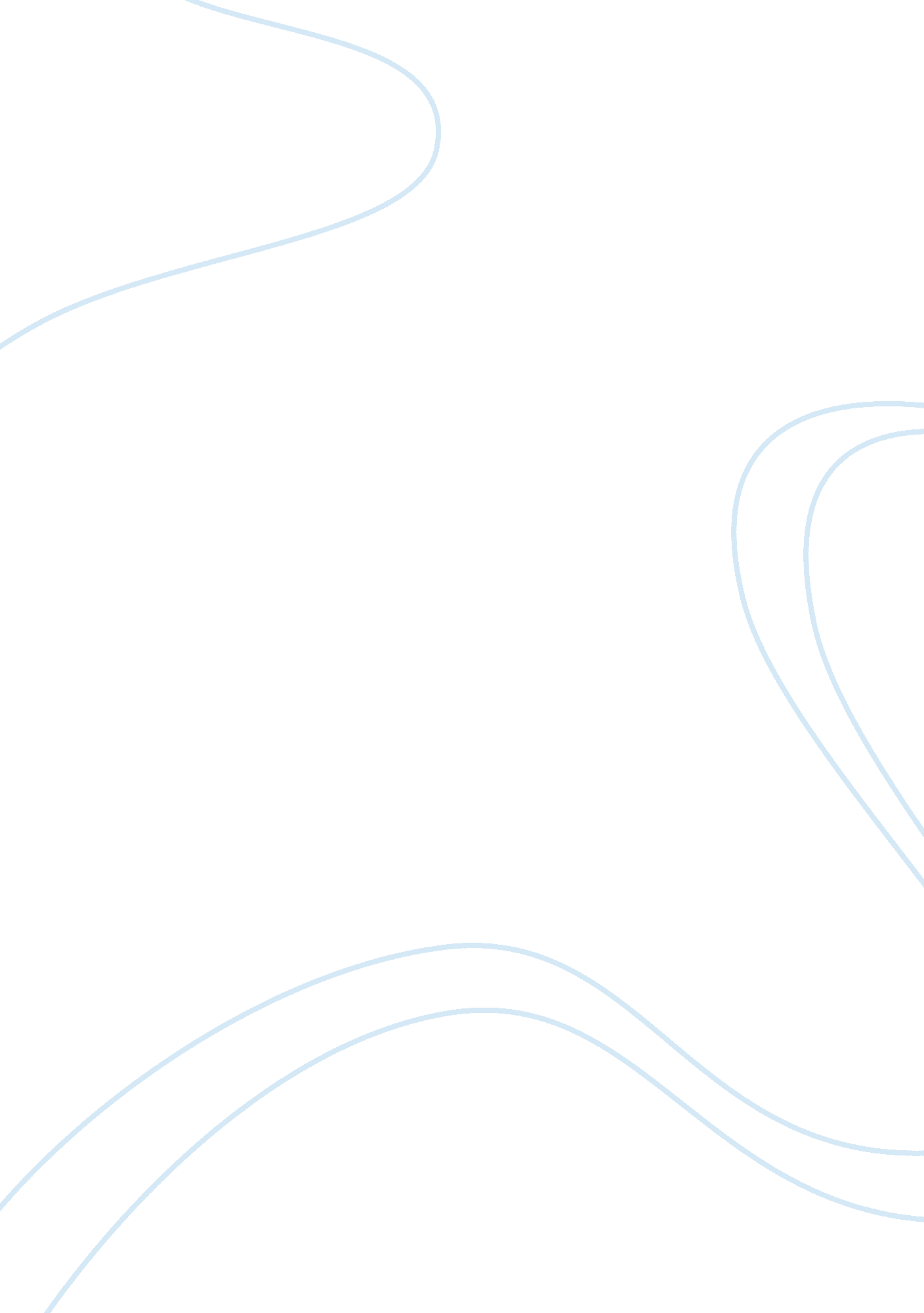 Choose someone you deeply care for a sibling, a parent, a relative, a spouse or a...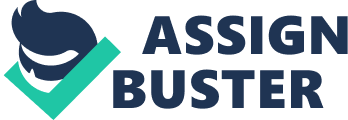 Personal Essay We as people all have similarities and differences, but sometimes the question arises as to whether or not you would be able to look past someone's differences and still love them. There are many issues that can be discussed in order to determine this, and this applies regardless of who the person actually is, whether it is a sibling, parent, spouse, or friend, for instance. In this case we will be discussing a friend of mine, Robin. Robin has been a friend of mine for the past five years, and there are many ways in which we are both similar and different, and by examining these differences, we will be able to see many things, and in this paper I will also inform as to why I continue to love her, despite any similarities and differences. This is what will be dissertated in the following. 
To begin with, I will discuss how we are similar. One of the most obvious ways in which we are similar is our age, as we went to public school together and were in the same class and we became friends and have been ever since then. As well, we a have a lot of the same hobbies and pastimes, and we enjoy a lot of the same things, particularly in regards to food, fashion, and music, for instance. We have always gotten along quite well, and we enjoy each other's company, and we even have a lot of the same friends. In regards to how we are different however, there are many points to make in this matter as well. Although we are a lot alike, we do have very different views in regards to life in general, as I am more realistic, outspoken, and friendly, and she can be very uptight, cynical, and inconsiderate. She is certainly and absolutely a wonderful person at heart, however I believe that a lot of insecurity is built up in her and she brings her bad feelings about herself out on other people; this is another difference that we have, as I am not superficial at all and do not worry about such things, as I would rather spend time helping other people than worrying about myself. As well, although we get along great in public and when we are just hanging out alone together, if it came down to it, in regards to a lot of life decisions, our choices would basically be completely opposite; she is interested in becoming famous and making a lot of money, while I would be more content being happy, with children and a spouse that I loved and who loved me, and would not care where I was living or how much money I was making. 
We are very similar and yet very different people, however the differences that set us apart make us who we are, and I would never want to change myself or her for anything in the world. I do believe that sometimes these differences cause us to be rather petty and argue, however for the most part we always have a great time, and I would always love her no matter what. Some things that she does sort of counteract the way that I feel about certain things, but I am not a condensing person at all and I would never look down on her for anything that she did. I always have loved her and always will, and I will be there for her as a friend no matter what, even when times are tough between us. Not many people can be friends for as long as five years as we have, and so I feel very lucky that I have a friend who I have known and trusted and loved for so long. 